Oppfølging etter oppholdet ved kvinneklinikken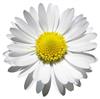 Avtaler ved sykehuset etter hjemreise:Vi ønsker å høre hvordan det går med deg/dere. Du får derfor en telefonhenvendelse fra jordmor noen dager etter hjemreise.Avtalt dato: ………………… kl: ………………….. Hvem ringer:………………………………………………Oppfølgingssamtale 3-5 uker etter fødsel med samtalejordmor på Fostermedisinsk poliklinikk. Evt med kjent jordmor fra oppholdet ved Føde- eller Barselavdelingen. Dersom det er ønskelig kan samtalen evt foregå pr telefon.Tema for samtalen vil være hvordan du/dere har hatt det den siste tiden, og om du/dere har fått den støtten og oppfølgningen du/dere trenger. Vi vil også snakke om hvor du/dere evt kan får mer støtte og oppfølging.Avtalt dato: ………………… kl: ………………….. Sted: …………………………………………………….Samtale med lege ved Fostermedisinsk poliklinikk 8-12 uker etter fødsel. Dette er en samtale om forløpet, fødselen og eventuelt svar på prøver som ble tatt.Avtalt dato: ………………… kl: ………………….. Hos lege:……………………………………………………Samtale med sosionom ved behov. Sosionom vil ta kontakt med deg pr. telefon i løpet av oppholdet på avdelingen, eller en av de første dagene etter hjemreise. Dere avtaler da om det er behov for samtale/møte.Vi minner om at:Du når som helst kan ringe til oss på sykehuset. Fødeavdelingen: 51519480Barselavdelingen: (7G): 51518778Prestetjenesten på sykehuset kontaktes via sentralbordet; 51518000Sykehuspresten kan hjelpe deg/dere med informasjon om begravelse, og kan    eventuelt formidle kontakt til andre trossamfunn. Prestetjenesten ved sykehuset kan gi informasjon om sorggrupper og kan gi individuelle samtaler. Mange ønsker at barnet skal begraves i egen kiste. Hvis du/dere ønsker det, kontakter du/dere selv begravelsesbyrå i løpet av første eller andre døgn etter fødselen. Begravelsesbyrå kan gi veiledning om ulike begravelser, seremonier og gravsteder.Sosionomtjenesten ved sykehuset kan gi informasjon om rett til økonomisk støtte.Landsforeningen for uventet spedbarnsdød har informative nettsider. Her finnes blant annet informasjon om; sykemelding, stønad til gravferd og navneregistrering.Se: http://www.lub.no/rettigheterKvinneklinikken, SUS, november 2022